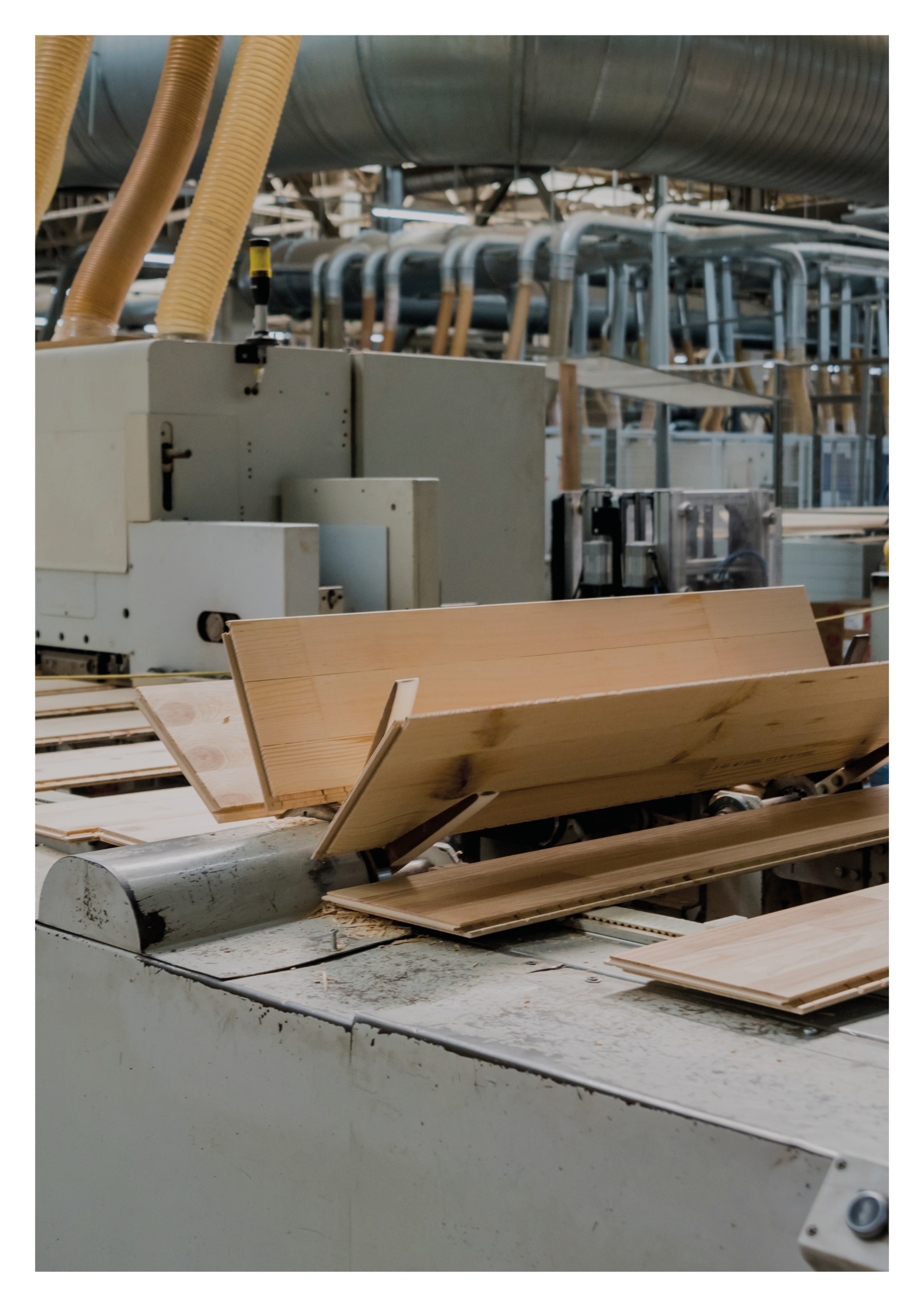 LÄHTÖTIEDOTKUORMAT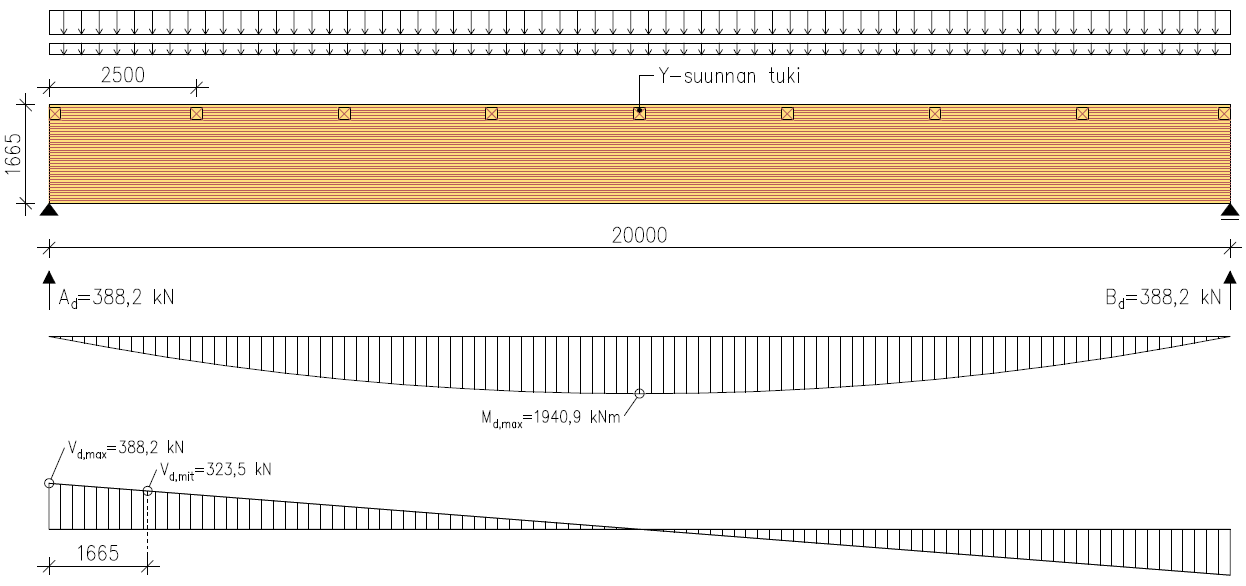 MATERIAALI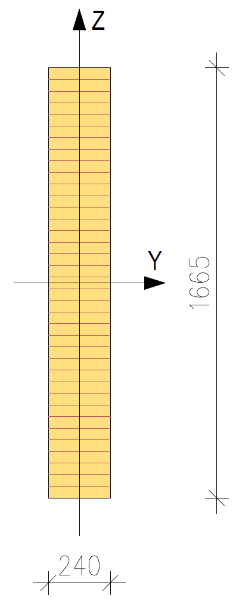 Liimapuupalkki GL30c 240x1665 (lamellin paksuus t = 45 mm)palkin korkeus yli 600 mm taivutuslujuuden ominaisarvon korotuskerroin kh = 1,0Aikaluokka: Keskipitkä	Käyttöluokka: 1		aika- ja käyttöluokka kerroin, kmod = 0,8virumaluku, kdef = 0,6Lujuus- ja jäykkyysominaisuudetmateriaalin osavarmuusluku, M = 1,25			Ominaislujuus			SuunnittelulujuusTaivutuslujuus:	fm,y,k = 30,0 N/mm²		fm,y,d = kh x kmod x fm,k /M = 19,2 N/mm²Leikkauslujuus:	fv,k = 3,50 N/mm²		fv,d = kmod x fv,k /M = 2,24 N/mm²Puristuslujuus (90°):	fc,90,k = 2,50 N/mm² 		fc,90,d = kmod x fc,90,k /M = 1,60 N/mm²Vetolujuus (90°):	ft,90,k = 0,5 N/mm² 		ft,90,d= kmod x ft,90,k /M = 0,32 N/mm²Kimmomoduuli:	E0,mean = 13 000 N/mm²	E0,05 = 10 800 N/mm²Liukumoduuli:		G0,mean = 650 N/mm²		G0,05 = 540 N/mm²ALUSTAVA MITOITUSLEIKKAUSKESTÄVYYS TUELLATarkistetaan maksimileikkaukselle eli kuormitustapaus 1. Koska käyttöluokka 1, niin palkin tehollinen leveys, beff = kcr x b => beff = 1,0 x 240 mm = 240 mmLeikkausvoima tuella, Lasketaan palkin korkeus tuella, Valitaan lamellien (45 mm) kerrannainen korkeus => 1083 mm / 45 mm = 24,07 => 25 lamellia => palkin minimi korkeus tuella, h1 > 1125 mm (25 x 45 mm = 1125 mm).TAIVUTUSKESTÄVYYS PALKIN KESKELLÄTaivutusmomentti palkin keskellä, Lasketaan palkin korkeus palkin keskellä, Palkin korkeus jännevälin keskellä, h2 > 1590 mm. Yleensä taipuma tulee määräävämmäksi kuin taivutuskestävyys, joten palkin mitat 240x1665 näyttäisi olevan riittävän lähellä.LOPULLINEN MITOITUSTAIVUTUSKESTÄVYYS PALKIN KESKELLÄ (KT:1)Lasketaan taivutusmomentti palkin keskellä,Lasketaan taivutusjännitys palkin keskellä: Mitoitusehto: LEIKKAUS TUELLA (KT:1)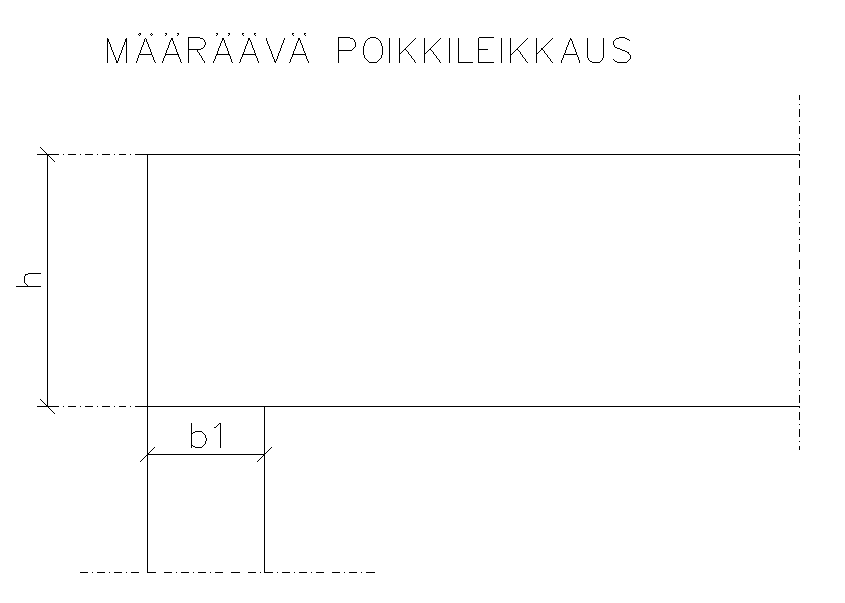 Tuella voidaan pienentää tasaisen kuorman aiheuttamaa leikkausvoimaa (b1 = 495 mm):Lasketaan leikkausjännitys:Jos mitoitus ilman leikkausvoiman redusointia palkin päässä, niin käyttöaste 65 %.TUKIPAINEKESTÄVYYS (KT:1)Lasketaan palkin tukireaktio: Lasketaan tehollinen tukipituus ilman tukipinnan levityksiä: kerroin , muissa tapauksissa käytetään arvoa 1,0Tässä tapauksessa käytetään arvoa kc,90 = 1,5 (liimapuu). Ei voida käyttää 1,75, koska tukipituus > 400 mm.Lasketaan tukipainekerroin: Mitoitusehto: TAIPUMA-ARVIO PALKIN KESKELLÄ (KT:1)Lasketaan jäyhyysmomentti määräävän poikkileikkauksen mukaan: Hetkellinen taipuma pysyvästä kuormasta (taivutus + leikkaus): Hetkellinen taipuma hyötykuormasta (taivutus + leikkaus): Lopputaipuma:Mitoitusehto: 	Ilman esikorotusta: 72,8 mm (L / 275) < 100 mm (L / 200) (73 %)Suoraan palkkiin voidaan tehdä esikorotus, joka on esim. omanpainon taipuman verran tai vaihtoehtoisesti L/300…L/400 (ei ole normissa määrätty). Palkissa esikorotus wc = 50 mm, niin kokonaistaipuma saa olla enintään L / 200. Esikorotuksella vähennetty lopputaipuma saa olla kuitenkin enintään L / 300 eliEsikorotuksella: wnet,fin = wfin – wc = 72,8 mm – 50 mm = 22,8 mm < 66,7 mm (L / 300) (34 %)KIEPAHDUSKESTÄVYYS (KT:1)Mitoitetaan kiepahdus määräävän poikkileikkauksen mukaan. Valitaan kiepahdusväliksi a = 2500 mm, jolloin voidaan laskea tehollinen kiepahdusväli, lef = a + 2 x h => lef = 2500 mm + 2 x 1665 mm = 5830 mm (HUOM! Jos palkin kuormitus tulee yläpinnan orsien kautta, jotka toimivat samalla kiepahdustukina => Lef = a).Valitaan kerroin => c = 0,70Suorakaidepalkin kriittinen taivutusjännitys: Suhteellinen hoikkuus: Lasketaan eli tässä tapauksessa:Mitoitusehto:  Y-SUUNNAN STABILOIVAN TUEN VOIMA JA JOUSIJÄYKKYYS (1.MUOTO, KT:1)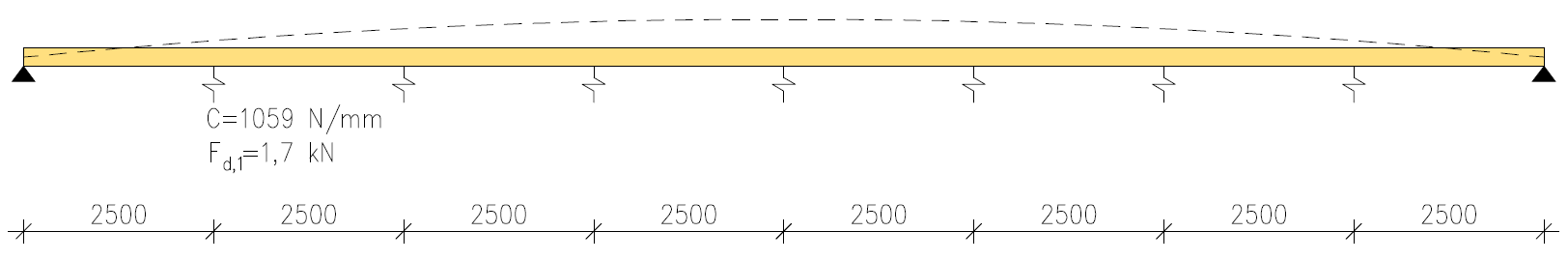 Y-SUUNNAN STABILOIVAN TUEN VOIMA JA JOUSIJÄYKKYYS (2.MUOTO, KT:1)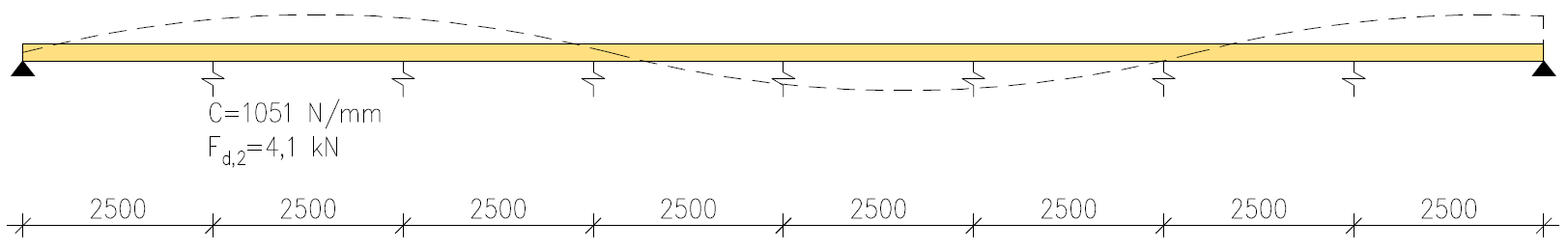 HUOMIO!Tässä esimerkkilaskelmassa mahapalkki voi kiepahtaa sekä 1. muodon (yhteen suuntaan) että 2. muodon mukaan (s-muoto). Palkin poikkileikkauksen koko ja y-suunnan tuentajako kannattaa valita siten, että palkin kiepahdus voi tapahtua vain 1. muodon mukaan. Tällöin y-suunnan stabiloiviin tukiin tulee huomattavasti pienempi voima kuin 2. muodon mukaisessa tapauksessa.